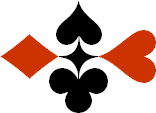 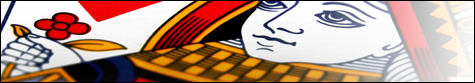 Serie 07 boekje 08 – West opent 2 SABied beide handen © Bridge Office Auteur: Thijs Op het Roodt

U bent altijd West en uw partner is Oost.Indien niet anders vermeld passen Noord en Zuid.Is het spelnummer rood dan bent u kwetsbaar.Wanneer oost of west past, is de bieding afgelopen.Na het eerste boekje vonden de cursisten dit zo leuk, dat ik maar de stoute schoenen heb aangetrokken en meerdere van deze boekjes ben gaan schrijven.

Het enthousiasme van de cursisten heeft mij doen besluiten om deze boekjes gratis aan iedereen die ze wil hebben, beschikbaar te stellen.

Ik heb bewust in eerste instantie geen antwoorden bij de boekjes gemaakt. Maar op veler verzoek toch met antwoorden.Ik zou het waarderen, wanneer u mijn copyright zou laten staan.

Mocht u aan of opmerkingen hebben, laat het mij dan weten.Ik wens u veel plezier met deze boekjes.
1♠AB85Noord

West     OostZuid♠H3H3♥AV102Noord

West     OostZuid♥H9H9♦AH2Noord

West     OostZuid♦B10954B10954♣V9Noord

West     OostZuid♣A532A5322020111111
Bieding West

Bieding West
Bieding Oost
Bieding Oost
Bieding Oost
11223344556677889910102♠A84Noord

West     OostZuid♠HV106HV106♥A95Noord

West     OostZuid♥HV76HV76♦AVNoord

West     OostZuid♦88♣AH1075Noord

West     OostZuid♣B964B9642121111111
Bieding West

Bieding West
Bieding Oost
Bieding Oost
Bieding Oost
11223344556677889910103♠1076Noord

West     OostZuid♠HVHV♥HVNoord

West     OostZuid♥B2B2♦AV7Noord

West     OostZuid♦1054310543♣ AHV93Noord

West     OostZuid♣B10754B107542020777
Bieding West

Bieding West
Bieding Oost
Bieding Oost
Bieding Oost
11223344556677889910104♠VB9Noord

West     OostZuid♠A874A874♥AH103Noord

West     OostZuid♥V54V54♦HB6Noord

West     OostZuid♦V9543V9543♣AH7Noord

West     OostZuid♣552121888
Bieding West

Bieding West
Bieding Oost
Bieding Oost
Bieding Oost
11223344556677889910105♠AV9Noord

West     OostZuid♠H63H63♥A9Noord

West     OostZuid♥VB102VB102♦HV10Noord

West     OostZuid♦A73A73♣AV952Noord

West     OostZuid♣H64H642121131313
Bieding West

Bieding West
Bieding Oost
Bieding Oost
Bieding Oost
11223344556677889910106♠A642Noord

West     OostZuid♠77♥AB83Noord

West     OostZuid♥HV10HV10♦AHBNoord

West     OostZuid♦9763297632♣HBNoord

West     OostZuid♣A852A8522121999
Bieding West

Bieding West
Bieding Oost
Bieding Oost
Bieding Oost
11223344556677889910107♠AB5Noord

West     OostZuid♠V7V7♥A1087Noord

West     OostZuid♥4242♦A10Noord

West     OostZuid♦HVB852HVB852♣AH82Noord

West     OostZuid♣109610962020888
Bieding West

Bieding West
Bieding Oost
Bieding Oost
Bieding Oost
11223344556677889910108♠AVB7Noord

West     OostZuid♠H1062H1062♥H63Noord

West     OostZuid♥AV82AV82♦HVNoord

West     OostZuid♦B976B976♣AB54Noord

West     OostZuid♣HH2020131313
Bieding West

Bieding West
Bieding Oost
Bieding Oost
Bieding Oost
11223344556677889910109♠B64Noord

West     OostZuid♠HV103HV103♥AHNoord

West     OostZuid♥V97V97♦AVB6Noord

West     OostZuid♦7474♣HV42Noord

West     OostZuid♣A753A7532020111111
Bieding West

Bieding West
Bieding Oost
Bieding Oost
Bieding Oost
112233445566778899101010♠HV43Noord

West     OostZuid♠A10765A10765♥AHVNoord

West     OostZuid♥88♦H54Noord

West     OostZuid♦AB963AB963♣HV10Noord

West     OostZuid♣96962222999
Bieding West

Bieding West
Bieding Oost
Bieding Oost
Bieding Oost
1122334455667788991010